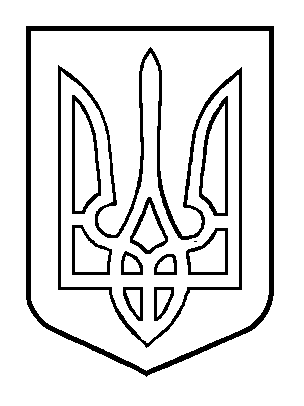 УКРАЇНАВІДДІЛ ОСВІТИ СТАВИЩЕНСЬКОЇ ДЕРЖАВНОЇ АДМІНІСТРАЦІЇЖУРАВЛИСЬКА ЗАГАЛЬНООСВІТНЯ ШКОЛА І-ІІІ СТУПЕНІВСТАВИЩЕНСЬКОЇ РАЙОННОЇ РАДИ КИЇВСЬКОЇ ОБЛАСТІ09432, Київська обл., Ставищенський р-н., с. Журавлиха, вул. 40-річчя Перемоги, 25 тел. 2-73-46, Juravlihaschool@ i.ua 24.10.2016                                                                                                                           №  НАКАЗВідповідно до Закону України „Про місцеві державні адміністрації”, розпорядження Кабінету Міністрів України від 23.08.2016 року № 590-р „Про затвердження плану заходів з виконання у 2016 році Загальнодержавної програми „Національний план дій щодо реалізацій Конвенції ООН про права дитини” на період до 2016 року, з метою створення належних умов для забезпечення реалізації прав та законних інтересів дітей, вирішення актуальних завдань у сфері охорони дитинства та на виконання наказу по відділу освіти Ставищенської РДА від 20.10.2016 року № 326НАКАЗУЮ:Затвердити План заходів щодо виконання у 2016 році Загальнодержавної програми «Національний план дій дій щодо реалізацій Конвенції ООН про права дитини” на період до 2016 року, що додаєтьсяРозробити відповідні заходи та забезпечити їх виконання.Проаналізувати та розглянути у І кварталі 2017 року на педагогічній раді при директорові питання щодо виконання у 2016 році Загальнодержавної програми „Національний план дій щодо реалізацій Конвенції ООН про права дитини” на період до 2016 року.Контроль за виконанням даного наказу покласти на заступника директора школи з виховної роботи Тропотягу Р.С.Директор школи                                   С.П.ДжусЗ наказом ознайомлені:		Додаток до наказу Журавлиської ЗОШ І-ІІІ ступеніввід 24.10.2016 р. №     Про затвердження плану заходів з реалізації у 2016 році Загальнодержавної програми  «Національний план дій щодо реалізації Конвенції ООН  про права дитини» на період до 2016 рокуР.С.ТропотягаЛ.А.БогданО.В.МарущакН.Л..МоскалюкТ.Л.СлавінськаМ.О.МихайлівськаК.В.БознякТ.І.СлизченкоЛ.Д.ПоляковаС.А. Шишкіна Т.І.ЛисенкоО.Г.ШилікТ.М.ОрлівськаМ.С.Іщук№Зміст заходуВідповідальнийСтрокивиконання1Забезпечити впровадження в школи  здоров'я зберігаючих технологій "Навчання у русі" для профілактики порушень постави, зору, органів травлення дітей та залучення батьків до формування до здорового способу життя в родині.Вчителі-предметники Протягом року2Проводити серед дітей та батьків роз'яснювальну роботу з питань необхідності дотримання правил дорожнього руху, власної безпеки.Класні керівники, класоводиПротягом року3Проводити в загальноосвітніх навчальних закладах у Всесвітній день боротьби зі СНІДом (1 грудня) виховні години і заходи, спрямовані на підвищення рівня обізнаності щодо ВІЛ-інфекції/СНІДу.Класні керівники, класоводиПротягом року4Забезпечити інформування 100 відсотків дітей старшого віку про методи захисту від захворювань на ВІЛ-інфекцію/СНІД, туберкульоз та наркоманію.Класні керівникиПротягом року5Проводити профілактичну роботу з формування навичок здорового способу життя серед учнівської молоді.Класні керівники, класоводи6Висвітлювати інформацію про проведену роботу на сайтах закладів освіти.Тропотяга   Р.С.  Славінська Т.Л.Протягом року7Забезпечити захист права на освіту дітям з особливими освітнімиДиректор школи8Забезпечити безперешкодний доступ дітей з особливими освітніми потребами, у тому числі дітей-інвалідів, до школиДиректор школи9Взяти участь у проведенні Всеукраїнського збору лідерів органів учнівського самоврядування загальноосвітніх навчальних закладівПедагог- організатор10Провести тематичні уроки, усні журнали: «Я – дитина, отже маю право», «Права дитини»,  «Права людини», «Конвенція  ООН про права дитини»Класоводи  1-4 класів11Провести  бесіди, класні та виховні години, години спілкування «Права та обов’язки дитини»,  «Кожна дитина має право на…», «Україна – правова держава»,  «Я маю право»Класні керівники 5-8 класів12Провести  правові вікторини, рольові ігри: «Юні правознавці», «Юридична допомога», «У колі правознавців»,  «Закон і ми»Класні керівники 9-11 класів13Організувати виставку художньої літератури «Я знаю свої  права»,  «Для тебе і про тебе».Бібліотекар 